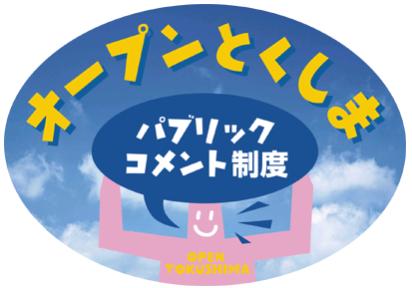 オープンとくしま・パブリックコメント｢徳島県食品表示適正化基本計画（案）｣意見提出用紙 ご意見・ご提言等　※なお，ご意見は，この様式以外でもご提出いただけますが，氏名及び住所を明記してください。 氏　名【必須】 住　所【必須】〒　　　-電話番号FAX番号年　齢20歳未満・20代・30代・40代・50代・60代・70歳以上  問い合わせ先（計画等の内容については消費者くらし安全局安全衛生課にお問い合わせください。）  　〒770－8570　徳島県徳島市万代町１丁目１番地    徳島県　危機管理環境部　消費者くらし安全局安全衛生課　食品表示企画担当  　電話:088-621-2110　FAX:088-621-2848　E-mail:anzeneiseika@pref.tokushima.jp  提出先（意見提出用紙は監察評価課県庁ふれあい室にご提出ください。）　  　〒770－8570　徳島県徳島市万代町１丁目１番地  　徳島県　監察局　監察評価課　県庁ふれあい室　ふれあい交流担当  　電話:088-621-2096　FAX:088-621-2862　E-mail:fureaikouryuu@mail.pref.tokushima.jp